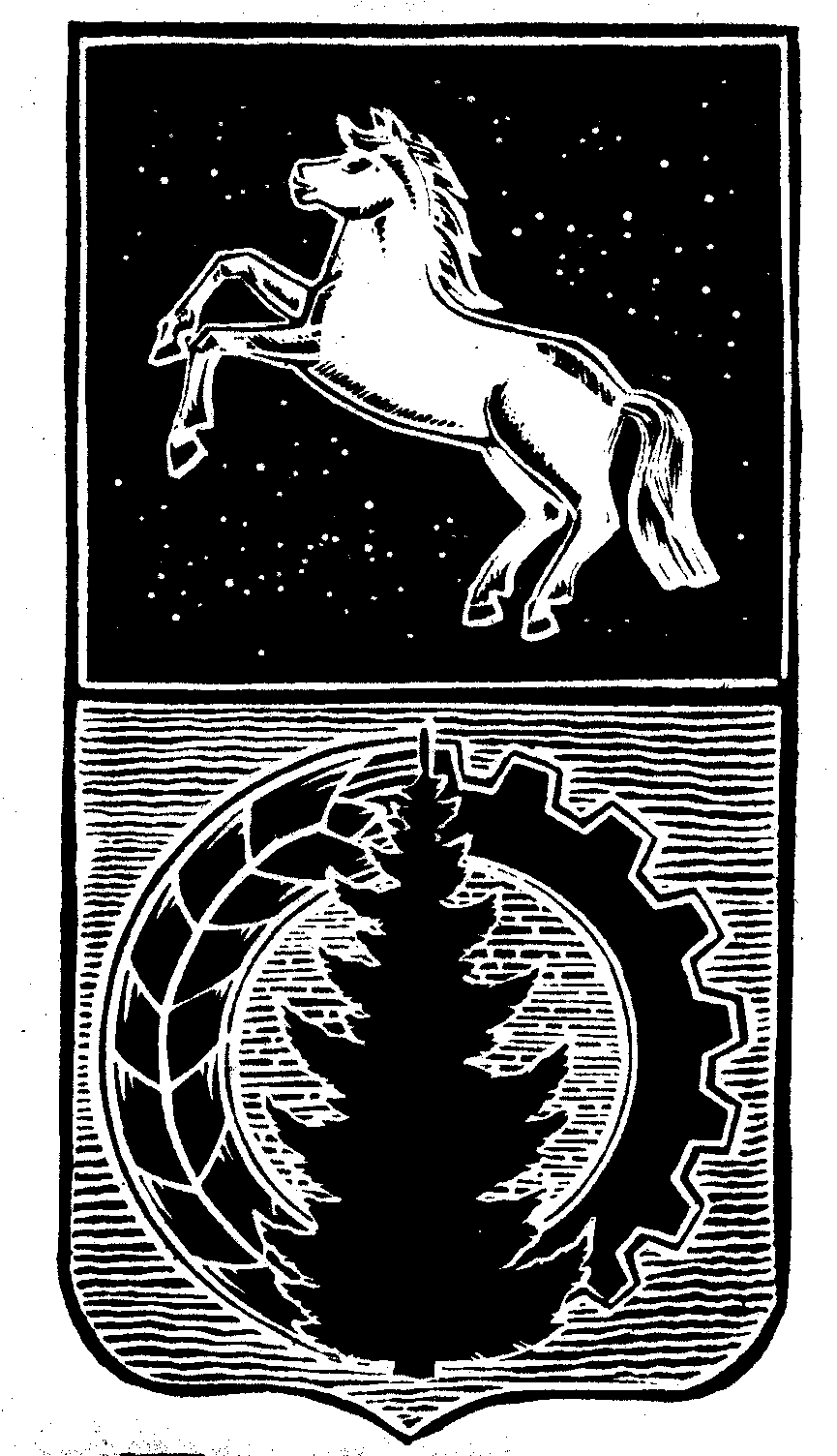 КОНТРОЛЬНО-СЧЁТНЫЙ  ОРГАНДУМЫ  АСИНОВСКОГО  РАЙОНАЗАКЛЮЧЕНИЕна проект постановления администрации Асиновского района  «О внесении изменений в постановление администрации Асиновского района от 31.10.2017 № 1706 «Об утверждении муниципальной программы «Формирование комфортной среды населенных пунктов на территории муниципального образования «Асиновский район» на 2018 – 2022 годы»г. Асино									       20.03.2019 годаКонтрольно-счетным органом Думы Асиновского района в соответствии со ст. 10 решения Думы Асиновского района от 16.12.2011 г № 104 «Об утверждении Положения «О Контрольно-счетном органе Думы Асиновского района» рассмотрен представленный проект постановления администрации Асиновского района «О внесении изменений в постановление администрации Асиновского района от 31.10.2017 № 1706 «Об утверждении муниципальной программы «Формирование комфортной среды населенных пунктов на территории муниципального образования «Асиновский район» на 2018 – 2022 годы».Экспертиза проекта постановления Администрации Асиновского городского поселения «Об утверждении муниципальной программы «Формирование комфортной среды населенных пунктов на территории муниципального образования «Асиновский район» на 2018 – 2022 годы» проведена с 18 марта по 20 марта 2019 года в соответствии со статьёй 157 Бюджетного Кодекса, статьей 9 Федерального закона от 07.02.2011 № 6-ФЗ «Об общих принципах организации и деятельности контрольно – счетных органов субъектов РФ и муниципальных образований», пунктом 7 части 1 статьи 4 Положения о Контрольно-счетном органе муниципального образования «Асиновский район», утвержденного решением Думы Асиновского района от 16.12.2011 № 104, в целях определения соответствия муниципального правового акта бюджетному законодательству и на основании пункта 12.1 плана контрольных и экспертно-аналитических мероприятий Контрольно-счетного органа Думы Асиновского района на 2019 год, утвержденного распоряжением председателя Контрольно-счетного органа Думы Асиновского района от 28.12.2018 № 95, распоряжения председателя Контрольно-счетного органа  на проведение контрольного мероприятия от 18.03.2019 № 21.Должностные лица, осуществлявшие экспертизу:Аудитор Контрольно-счётного органа Думы Асиновского района Белых Т. В.Согласно представленного проекта Постановления, внесены следующие изменения в муниципальную программу «Формирование комфортной среды населенных пунктов на территории муниципального образования «Асиновский район» на 2018 – 2022 годы» (далее – Муниципальная программа):1. В Паспорте МП, в разделах «Объемы и источники финансирования МП (с детализацией по годам реализации, тыс. рублей)» изменен общий объем финансовых средств, а именно увеличен с 6 632,606 тыс. рублей до 26 819,423 тыс. рублей, в том числе:- на 2018 год увеличен на 20 186,817 тыс. рублей (с 6 632,606 тыс. рублей до 6 940,463 тыс. рублей), из них за счет средств федерального бюджета без изменений 5 477,675 тыс. рублей, за счет средств областного бюджета без изменений 1 121,933 тыс. рублей, за счет средств местного бюджета увеличился с 32,998 тыс. рублей до 340,855 тыс. рублей, за счет внебюджетных источников в размере 0,0 тыс. рублей;- на 2019 год увеличен с 0,0 тыс. рублей до 19 678,96 тыс. рублей, из них за счет средств федерального бюджета увечился с 0,0 тыс. рублей до 18 991,593 тыс. рублей, за счет средств областного бюджета увеличился с 0,0 тыс. рублей до 587,367 тыс. рублей, за счет средств местного бюджета увеличился с 0,0 тыс. рублей до 100,000 тыс. рублей, за счет внебюджетных источников в размере 0,0 тыс. рублей;- на 2020 год увеличился с 0,0 тыс. рублей до 100,00 тыс. рублей, из них за счет средств федерального бюджета в размере 0,0 тыс. рублей, за счет средств областного бюджета в размере 0,0 тыс. рублей, за счет средств местного бюджета увеличился с 0,0 тыс. рублей до 100,00 тыс. рублей, за счет внебюджетных источников в размере 0,0 тыс. рублей;- на 2021 год увеличился с 0,0 тыс. рублей до 100,00 тыс. рублей, из них за счет средств федерального бюджета в размере 0,0 тыс. рублей, за счет средств областного бюджета в размере 0,0 тыс. рублей, за счет средств местного бюджета увеличился с 0,0 тыс. рублей до 100,00 тыс. рублей, за счет внебюджетных источников в размере 0,0 тыс. рублей;- на 2022 год 0,0 тыс. рублей, из них за счет средств федерального бюджета в размере 0,0 тыс. рублей, за счет средств областного бюджета в размере 0,0 тыс. рублей, за счет средств местного бюджета в размере 0,0 тыс. рублей, за счет внебюджетных источников в размере 0,0 тыс. рублей.2. В паспорт МП, в раздел 4 «Ресурсное обеспечение муниципальной программы», в Паспорта подпрограмм, приложения к подпрограммам, внесены изменения с учетом изменения объема финансирования муниципальной программы	По итогам рассмотрения проекта постановления администрации Асиновского района «О внесении изменений в постановление администрации Асиновского района от 31.10.2017 № 1706 «Об утверждении муниципальной программы «Формирование комфортной среды населенных пунктов на территории муниципального образования «Асиновский район» на 2018 – 2022 годы» Контрольно-счетный орган Думы Асиновского района сообщает, что данный проект Постановления может быть принят в предложенной редакции.Аудитор		_______________		                              _Т.В. Белых___		                                (подпись)				                                      (инициалы и фамилия)